Brookfields School Academy Council Body Details (published May 2023)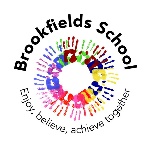 Academy Councillor NameCategory of Academy CouncillorAppointing BodyTerm of office and end dateCommitteesAdditional Information Pecuniary Interest /Governance role in other schools Clare WilliamsCo-opted Academy CouncillorAcademy Council4 year term to end 21 November 2023Hearings Panel and/or Appeal PanelChair of Academy Councillors Safeguarding /Safer Recruitment Academy CouncillorMathematics Academy CouncillorSusan GrahamCo-opted Academy Councilor Academy Council4 year term to end 6th March 2024Hearings Panel and/or Appeal PanelEnglish / Communication CouncillorLauren MossParent Academy CouncillorElected by Board 4 Year term to end on Hearings Panel and/or Appeal PanelMorna PattonStaff Academy CouncillorElected by School staff4 Year term to end on 31 October 2025Hearings Panel and/or Appeal PanelJacqueline EllisStaff Academy CouncillorElected by School staff4 Year term to end on 5th June 2026Sara RiouxCo-opted Academy CouncillorAcademy Council4 Year term to end on 5th March 2025Hearings Panel and/or Appeal PanelVice ChairHealth and Safety Academy Councillor Parent Governor at Upton Hall School, WirralAshley RobertsCo-opted Academy Councillor Academy Council4 Year term to end on 13  February 2027Hearings Panel and/or Appeal PanelStatutory Grants Academy CouncillorPenny Bevill-PierceCo-opted Academy Councillor Academy Council4 Year term to end on 1st July 2026Hearings Panel and/or Appeal PanelDiversity, Equality and Inclusion Academy CouncillorMavis Ruvimbo ChakwenyaCo-opted Academy Councillor Academy Council4 Year term to end on 1st December 2026Hearings Panel and/or Appeal PanelSara AinsworthHeadteacherEx-officioNo end date.Quirky D’Art (friend is the artist)Harry DineleyAssociate Academy Councillor Academy Council4 Year term to end on 1st September  2025